Name…………………………………… …………………………..…  Index No:………………………….233/3				      				     Candidate’s Signature…………..……………CHEMISTRY			  				 Date:     …………………………PAPER 3PRACTICALTIME: 2 ¼ HOURS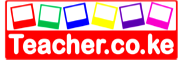 SERIES 19 EXAMSKenya Certificate of Secondary Education (K.C.S.E.)233/3ChemistryPaper 32 ¼  hours INSTRUCTIONS TO CANDIDATESWrite your name and index number in the spaces provided.Sign and write the date of examination in the spaces provided.Answer all the questions in the spaces provided in the question paper.You are not allowed to start working with the apparatus for the first 15 minutes of the 2 ¼ hours allowed for this paper. This time is to enable you to read the question paper and make sure you have all the chemicals and apparatus you need.All working must be clearly shown where necessary.Mathematical tables and electronic calculators may be used.	For examiners use onlyThis paper consists of 4printed pages. Candidates should check to ascertain that all pages are printed as indicated and that no questions are missing.1.	You are provided with:	Aqueos  hydrochloric acid, solution A	Solution B containing 6.3g of dibasic acid H2C2O4.2H2O per litre	Aqueous sodium hydroxide, solution C	Phenolphthalein indicatorYou are required to;-	(i) Standardize the sodium hydroxide solution C	(ii) Use the standardized solution C to determine the concentration of A	(iii) React the hydrochloric acid, solution A with metal M and determine the mass of 6cm of metal M	Procedure I	Fill the burette with solution BPipette 25.0cm3 solution C into a conical flask. Add 2 drops of phenolphthalein indicator. Titrate solution B against solution C.	Record your results in table I below. Repeat the procedure and fill the table below	Table I													(3 ½ mks)	(a) What is the average volume of solution B used						(1mk)	…………………………………………………………………………………………………….	(b) Calculate:	    (i) the concentration of the dibasic solution B in moles per litre 				(1mk)		(C=12,H=1,O=16)	  (ii) the concentration of the Sodium hydroxide solution C in moles per litre		(1mk)	Procedure II	Using a 100cm3 measuring cylinder, measure 90cm3 of distilled water and place it into a 250cm3 beaker and then 1dd 10cm3 of solution AMix the solution well and label it DFill a burette with solution DPipette 25.0cm3 of solution C into a conical flaskTitrate using phenolphthalein indicatorTable II													(3 ½ mks)	(a) What is the average volume of solution D used?						(1mk)	…………………………………………………………………………………………………….	(b)(i) Calculate the concentration of the diluted hydrochloric acid, solution D in moles per litre(1mk)	   (ii) Determine the concentration of the original hydrochloric acid, solution A in moles per          Litre											 ( 1 ½ mks)Procedure IIIMeasure exactly 6cm of metal M provided.Measure 49cm3 of solution A and transfer into a clean boiling tubeWrap the boiling tube with tissue paperMeasure the temperature of this solution and record in table III belowSimultaneously place the metal M into solution A in the boiling tube and start the stopwatch. Record the temperature of the contents in the boiling tube after every 3o seconds in the table below												(2mks)(i) Plot a graph of temperature against time	.						(3mks)(ii)From the graph, determine the highest temperature change				(1mk)(iii) Calculate the heat of reaction in this experiment						(1mk)(iv) Given that the molar heat of reaction between metal M and solution A is -1600kJmol-1, determine the number of moles of metal M used							(1mk)(v) Determine the mass of metal M used in this experiment (RAM=24)			(1mk)2.	          You are provided with solid E. carry out  the following tests and write your observations             and   inferences in the spaces provideda) Place all of solid E into a boiling tube. Add about 12cm3 of distilled water and shake thoroughly.  the mixture into another boiling tube. Retain the filtrate for use in 2(b) below. Dry the residue using pieces of filter papers(i) Transfer half of the dry residue into a dry test tube. Heat the residue strongly and test any gas produced using a burning wooden splint       			 Observations							Inferences1mrk								1mrk	(ii) Place the other half of the reside in a dry test-tube. Add 3cm3 of 2M hydrochloric acid. Retain the mixture for test (iii) and (iv) below	Observations 							inferences	( ½ mk)	( ½ mk)(iii) To 2cm3 of solution obtained in a(ii) above, add 2cm3 of Potassium Iodide solution		Observations 							inferences 	( ½ mk)	( ½ mk)(iv) To another 2cm3 of solution obtained from a(ii) above, add 4cm3 of aqueous ammonia       drop wise till in excess	Observations  		Inferences 	( ½ mk)					( ½ mk)(b) Divide the filtrate obtained into 5 portions(i) To the first portion of the filtrate obtained in (a) above, add 3cm3 of aqueous ammonia (excess)	Observations 				inferences 	( ½ mk)				( ½ mk)(ii) To the second portion of the filtrate add 2 drops of sodium sulphate solution provided	Observations 				Inferences	( ½ mk)					( ½ mk) (iii) To the third portion of the filtrate, add 2 drops of Barium nitrate solution provided	Observations 			Inferences	( ½ mk)				( ½ mk)(iv) To the fourth portion of the filtrate, add 2cm3 of hydrochloric acid provided	Observations 				Inferences 	( ½ mk)				( ½ mk)	(v) To the fifth portion of the filtrate add two drops of Lead (II) nitrate solution and heat to boil	Observations 				inferences 	( ½ mk)				(  ½ mk)3.	(I) You are provided with solid F. Carry out the tests below and record your observations and inferences in the spaces provided	(a)(i) Using a metallic spatula, heat half of solid F in a non-luminous burnsen burner flame for some time then remove when it ignites		Observations 				Inferences 	(1mk)				(1mk)(ii) Put  a half spatula  endful of solid F into a boiling tube. Add about 10cm3 of distilled water and shake vigorously	Observations 				inferences	( ½ mk)				( ½ mk)	(b) Divide the resulting solution form a(ii) above	    (i) To the first portion, dip a piece of universal indicator paper and determine its PH	Observations			inferences	( ½ mk)	( ½ mk)	(ii) To the second portion, add two drop of acidified potassium Manganate (VII) solution and shake vigorously	Observations				Inferences	( ½ mk)					( ½ mk)	(c) Put half spatula end ful of solid F into a boiling tube and add 5 drops of ethanol followed     by 2 drops of concentrated sulphuric (VI) acid. Warm the mixtures	 observations 	inferences 	( ½ mk)	( ½ mk)(II) You are provided with liquid G. Use it to carry out the following tests and record your observations and inferences below.Divide the liquid into (three portions)(i) To the first add 2 drops of acidified Potassium Manganate (VII) solution	Observations 				Inferences	( ½ mk)					(  ½ mk)(ii) To the second portion, dip both red and blue litmus papers provided	Observations 				Inferences QuestionMaximum ScoreCandidate’s Score        1 12        27        321TOTAL 40IIIIIIFinal burette reading (cm3)Initial burette reading(cm3)Titre volume (cm3)IIIIIFinal burette reading (cm3)Initial burette reading (cm3)Volume of tire volume (cm3)Time 0306090120150180210240270300Temp (oc)